Дата проведения: 10.04.2020Группа: АМ-18Тема урока:  Проблема познаваемости мира. Истина. Мировоззрение.Цели урока: Создать условия для формирования представлений о многообразии человеческих знаний; особенностях познания мира. выяснить, что такое истина и каковы ее критерии.Задачи: объяснить понятия и термины: «знание», «познавательная деятельность», «онтология», «гносеология», «чувственное познание», «рациональное познание», «ощущения», «восприятие», «представление», «понятие», «суждение», «агностицизм», «априорные идеи», «мыслительные операции», «абстрагирование»; ознакомить с особенностями познавательной деятельности; развивать у учащихся умения осуществлять комплексный поиск, систематизировать социальную информацию по теме, сравнивать, анализировать, делать выводы, рационально решать познавательные и проблемные задания; способствовать выработке гражданской позиции учащихся.План Бытие и познание.Познание как деятельность.Чувственное познание: его возможности и границы.Сущность и формы рационального познания.Истина Мировоззрение, его виды и формыЧеловека всегда волновал вопрос о том, сколько он может узнать о мире и о себе. Мудрейшие из философов,  убежденно говорили, что человеку открыта лишь ничтожная часть мироздания, что только невежда может считать себя всезнайкой. Чем больше познает человек, чем более он приобщается к мудрости, тем больше понимает, какая бездна непознанного окружает его. Поэтому особенно интересно исследовать наиболее общие принципы человеческого познания, его соотношения с реальным миром, границы между знанием и верой, увидеть пределы познавательных возможностей человека.Бытие и познаниеПрежде чем мы с вами начнем изучать тему давайте разберемся с терминами которые нам будут встречаться Бытие́ — в самом широком значении — существование.Онтология -учение о бытииГносеология - это теория познания, т.е. та часть философии, которая изучает, что такое познание, каковы его законыПознание как деятельностьЗнания не возникают сами по себе. Они результат познавательной деятельности человека.Запишите схему:Познавательная деятельность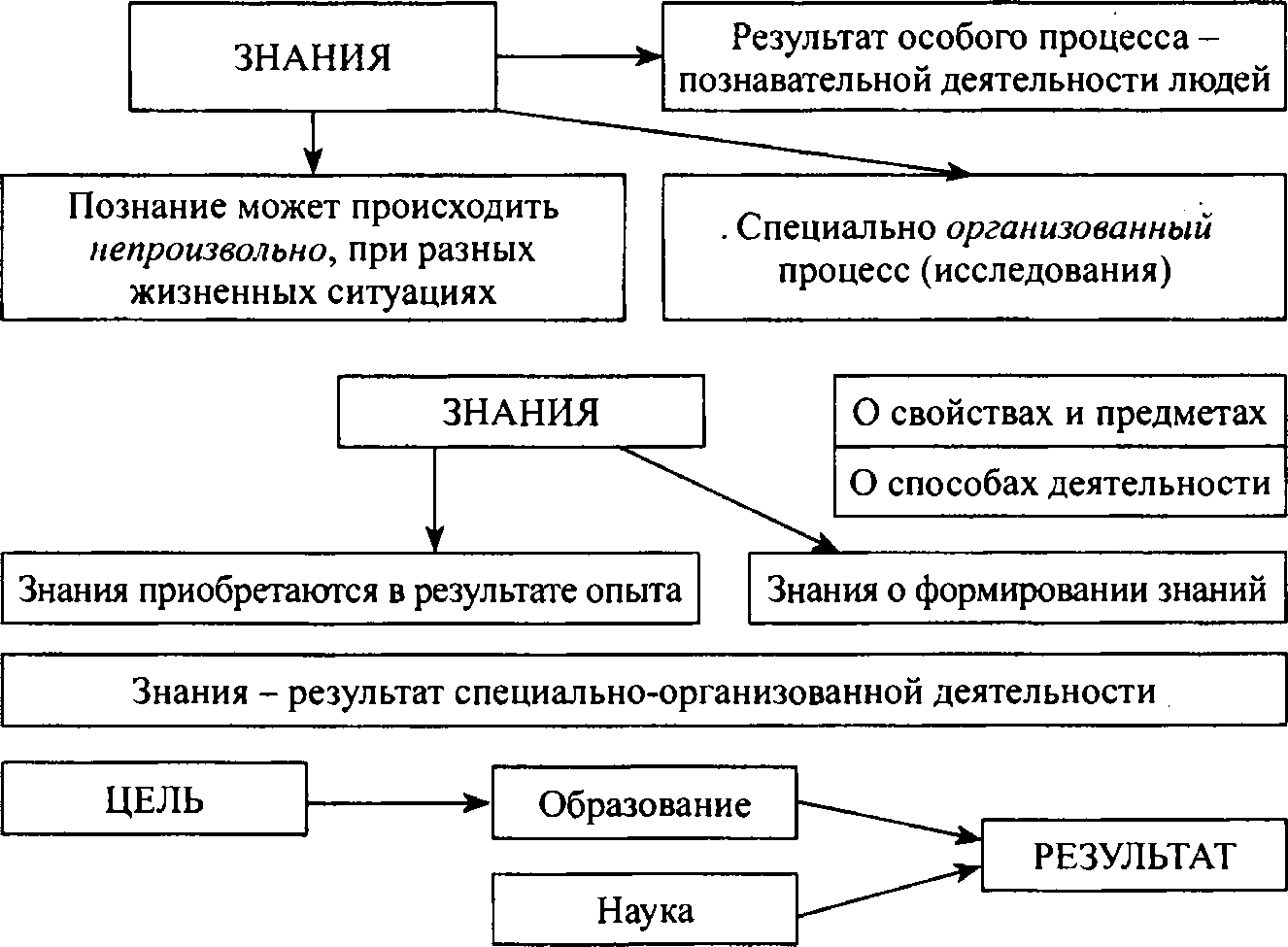 Виды познавательной деятельности- Принято различать чувственное познание и рациональное познание (мышление).Запишите схемы: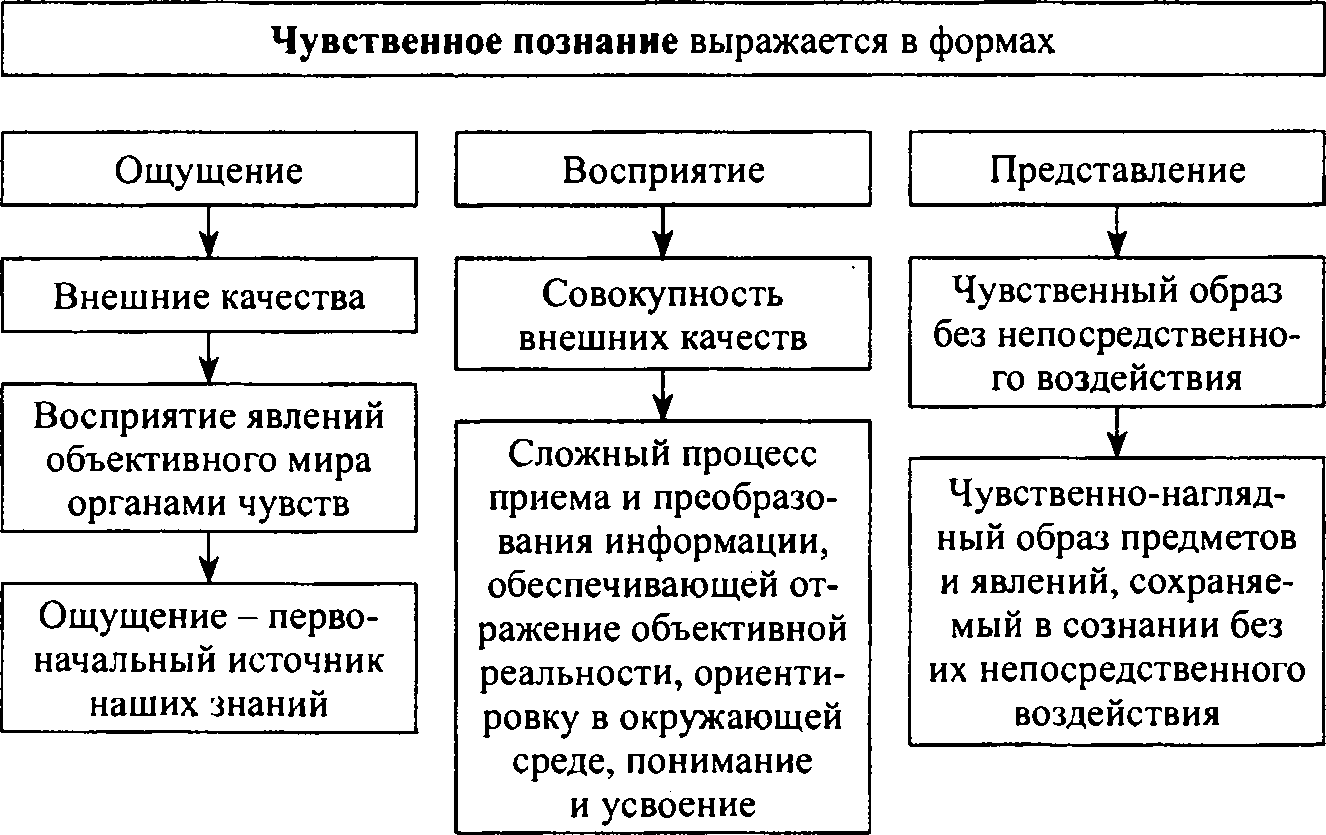 СУЩНОСТЬ И ФОРМЫ РАЦИОНАЛЬНОГО ПОЗНАНИЯбольшая маленькая             красное                            яблоки                              фрукты 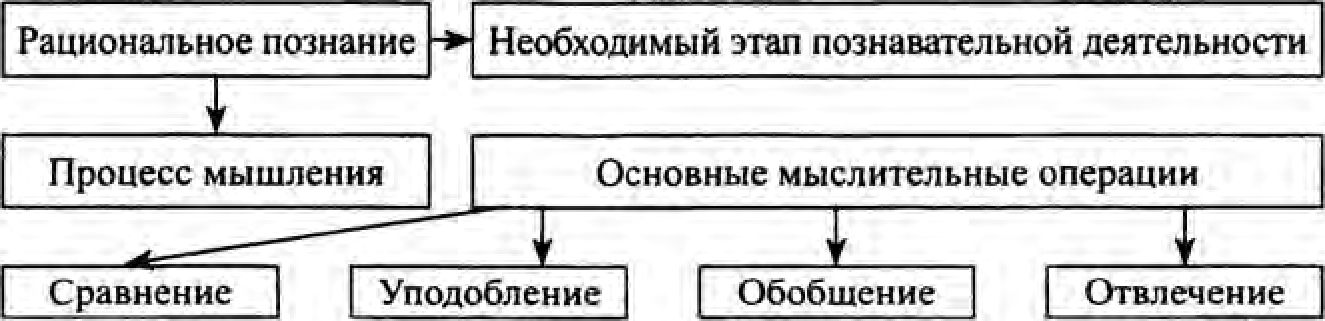 Абстракция отвлечение в процессе познания от несущественных сторон, свойств, связей объекта (предмета или явления) с целью выделения их существенных, закономерных признаков; абстрагирование — теоретическое обобщение как результат такого отвлечения.Кроме упомянутых выше 4 основных мыслительных процессов принято выделять еще Анализ – метод научного исследования путём рассмотрения отдельных сторон, свойств, составных частей чего-н.Синтез – метод исследования какого-н. явления в его единстве и взаимной связи частей, обобщение, сведе́ние в единое целое данных, добытых анализом. В заключение еще раз подчеркнем неразрывную связь отдельных форм чувственного и рационального познания, а также этих двух видов познания между собойИстина Категория «истина» наряду с понятием «добро», «красота» относят к общечеловеческим ценностям. Сегодня на уроке попытаемся выяснить, какое знание считать истинным, каковы критерии истины и почему «тысячи путей ведут к заблуждению, а к истине только один».Главное свойство истины – ее объективность.Так каковы критерии истины?В истории философии Нового времени выделились два направления:- эмпирики (я верю тому, что вижу) - основа всех знаний - чувственный образ.Сенсуализм (лат)- чувства, ощущения; А как быть с математикой, геометрией?- рационалисты (я верю тому, что могу доказать), только с помощью разума можно добыть истинные знания. А как быть с тем, что трудно объяснить с помощью логики: духовными, художественными ценностями?В попытках снять односторонность этих подходов родился еще один взгляд на критерий истины:- практика (истинно то, что подтверждено практикой).Проиллюстрируем это примером.Человек видит на темном фоне белое пятно. Существует ли оно реально? Существует, если его видят другие. Но может быть у всех просто одинаковый психофизиологический механизм восприятия. Как выйти за рамки чувственного опыта. Поставить эксперимент с приборами, которые измерили бы это явление, организовать практическое взаимодействие данного явления с другими. Все это можно назвать одним словом «практика»Практика понимается широко. Это и материальное производство, и общественно-исторический опыт, и научный эксперимент. Благодаря практики развивается наука и накапливаются знания.Но практика не универсальный критерий истины. Если его признать таковым, значит отказаться от принципа развития знания.И мы подходим к еще одной проблеме – относительная и абсолютная истина.Абсолютная истина – это несомненное, неизменное знание. Образец, к которому надо стремиться. На пути к этой цели мы получаемОтносительные истины – неполные ограниченные знания.В итоге на каждом этапе познания мы получаем знание неполное, незавершенное, невечное.Обратимся к примеру. Представления людей о Вселенной.Изначально – Земля плоское тело, вокруг которого вращается Солнце, Луна  и еще пять планет. Во 2-ом веке до н.э Птолемей – шарообразность Земли и ее неподвижность как центра Вселенной. 16 в Коперник – Земля планета и все планеты вращаются вокруг Солнца. 17 в Ньютон – закон всемирного тяготения. Сегодня ученые пытаются выяснить, почему происходит расширение Вселенной, как образовывались галактики.Таким образом, получая ответы на одни вопросы, человеческий разум ставит новые проблемы и ищет пути их решения.Но человек устроен так, что всегда стремится к истинным знаниям.Есть ученые, которые отрицают существование абсолютной истины.А мы возвращаемся к цитате урока и попробуем разобраться, почему на пути к истине велико количество заблуждений.Поможет нам психология.Существуют механизмы восприятия и мышления, которые приводят к ложным выводам.- общественное мнение, реклама, пропаганда, социальные мифы;- некоторым людям свойственно устанавливать связи там, где их нет;- шаблонность, стереотипность мышления («познавательные скряги»)Черты нашего мышления, препятствующие принятию правильных решений:- шаблонность мышления;- не критичность;- склонность к воспроизведению готовых знаний.6.  Мировоззрение, его виды и формыОдна из составляющих духовного мира человека – мировоззрение.Мировоззрение – совокупность взглядов, представлений, оценок, норм, определяющих отношение человека к окружающему миру и выступающих в качестве регуляторов поведения.Мировоззрение носит исторический характер, т.е. определяется исторической эпохой с присущими ей уровнем знаний, наличием проблем, духовными ценностями и зависит от неё.Из каких элементов состоит мировоззрение?Знания, убеждения, установки, принципы, духовные ценности, идеи и идеалы.Субъекты (носители) мировоззрения:1) отдельный человек;2) группы людей (социальные, национальные, профессиональные, религиозные);3) общество в целом.Мировоззрение выступает объединяющим фактором, обеспечивающим целостность общества.Мировоззрение решает три основных вопроса:отношение человека к миру в целомместо и назначение человека в окружающем мирепознание и преобразование мираЧем мировоззрение отличается от других элементов духовного мира человека?1) Мировоззрение представляет собой взгляд человека не на отдельную сторону мира, а на весь мир в целом.2) Мировоззрение отражает отношение человека к миру.Типы мировоззрения:Классификация типов мировоззрения может быть различной. Так, в истории философии прослеживается несколько подходов к выработке мировоззренческих установок. Одни из философов отдают приоритет Богу (теоцентризм) или природе (природоцентризм), другие — человеку (антропо - центризм), либо обществу (социоцентризм), либо знаниям, науке (знаниецентризм, наукоцентризм). Иногда мировоз-зрение делят на прогрессивное и реакционное.Но более всего распространена следующая классификация типов мировоззрения:обыденноерелигиозноенаучноеКакую роль мировоззрение играет в деятельности людей?1) Мировоззрение даёт ориентиры и цели для человеческой деятельности.2) Мировоззрение позволяет понять, как лучше достичь намеченных ориентиров и целей.3) Человек получает возможность определять истинные ценности жизни и культуры, отличать важное от иллюзорного.Мировоззрение всегда связано с убеждением. Убеждение - это прочно сложившееся мнение, уверенный взгляд на что-либо, точка зрения. Убеждения - это форма мыслительной деятельности человека, связанная с устойчивостью имеющихся знаний. Убеждения присущи человеку с любым типом мировоззрения, но источники их различны.Источники убежденияРассказ о духовном мире человека был бы неполным без рассмотрения проблемы менталитета. Менталитет (от позднелатинского mentalis – умственный) - определенный образ мыслей, совокупность духовных установок, присущих отдельному человеку или общественной группе, народности или нации.Домашнее задание: выполнить конспект в тетради.Типы мировоззренияХарактерные чертыСильные стороныСлабые стороныОбыденноеформируется в процессе личной практикискладывается стихийно, на основе жизненного опытамало соприкасается с опытом других людей, достижениями науки и культуры, религиейшироко распространеноопирается на непосредственный жизненный опыт человекамало использует опыт других людей, опыт науки и культуры, опыт религиозного сознания как элемента мировой культурыНаучноеопирается на достижения наукивключает научную картину мираобобщает итоги человеческого познаниятесно связано с практической деятельностью людейпрочная научная обоснованность, реальность содержащихся в нем целей и идеалов, органическая связь с производственной и социальной деятельностью людейизучение духовного мира человека еще не заняло в науке подобающего ему местаРелигиозноедает человеку веру в возможность достижения поставленных целейнацеливает на совершение нравственных поступковнепримиримо к другим жизненным позициямнедостаточное внимание к достижениям наукичеловек должен принимать религиозные догмы на веру без размышленийтесная связь с мировым культурным наследием, ориентация на решение проблем, связанных с духовными потребностями человека, стремление дать человеку веру в возможность достижения поставленных целейпроявляющаяся иногда непримиримость к другим жизненным позициям. Большую опасность, особенно в современных условиях, представляет фундаментализм — религиозный экстремизм, фанатизм, иногда свойственно недостаточное внимание к достижениям науки, а подчас и их игнорированиеглубокие знания, которые субъект принимает за истинусоциальная практика (жизненный опыт),которая подтверждает справедливость или ложность убежденийценностные ориентации,сформированные жизненным опытом, образованием и воспитанием